SPIS TREŚCI:Zarządzenie dyrektora Szkoły Podstawowej nr 106 w Krakowie;Procedury zapewnienia bezpieczeństwa;Załącznik nr 1 – wniosek o przyjęcie dziecka na zajęcia opiekuńczo – wychowawcze;Załącznik nr 2 – oświadczenie Rodzica;Załącznik nr 3 – karta monitorowania codziennych prac porządkowych;Załącznik nr 4 – karta monitorowania obecności osób w sali;Instrukcja prawidłowego nakładania i zdejmowania rękawic. Zarządzenie nr 22/2020 Dyrektora Szkoły Podstawowej nr 106 w Krakowiez dnia 19.05.2020r.w sprawie: wprowadzenia w Szkole Podstawowej nr 106 w Krakowie  Procedury zapewnienia bezpieczeństwa w związku z wystąpieniem COVID-19 – cz. II  Na podstawie art. 68 ust. 1 pkt 6 ustawy z dnia 14 grudnia 2016 r. Prawo oświatowe (Dz. U. z 2019 r. poz. 1148 z późn. zm.) zarządza się, co następuje:§ 1.Wprowadzam w Szkole Podstawowej nr 106  Procedury zapewnienia bezpieczeństwa w związku z wystąpieniem COVID-19 cz.II, które stanowią załącznik do niniejszego zarządzenia.§ 2.Zobowiązuję wszystkich pracowników szkoły  do zapoznania się z Procedurami  w terminie do 25 maja 2020 r. oraz ich przestrzegania i stosowania.§ 3.Zarządzenie wchodzi w życie z dniem 25.05.2020r.  Procedury zapewnienia bezpieczeństwa w Szkole Podstawowej nr 106 w Krakowiew związku z sytuacją epidemiczną w kraju spowodowaną wirusem COVID-19CZ IINa podstawie wytycznych ministra właściwego do spraw zdrowia, Głównego Inspektora Sanitarnego oraz ministra właściwego do spraw oświaty i wychowaniaW celu zapewnienia bezpieczeństwa i ochrony przed rozprzestrzenianiem się COVID-19 w okresie zagrożenia epidemicznego działając w oparciu o  Ustawę z dnia 2 marca 2020 r. o szczególnych rozwiązaniach związanych z zapobieganiem, przeciwdziałaniem i zwalczaniem COVID-19, innych chorób zakaźnych oraz wywołanych nimi sytuacji kryzysowych (Dz. U. 2020, poz.374, tekst jedn.) oraz art. 68 ust 1 pkt 6  Ustawy Prawo Oświatowe (Dz. U. 2019 poz.1148 z późn. zmianami) ustala się specjalne procedury bezpieczeństwa obowiązujące na terenie Szkoły Podstawowej nr 106  w Krakowie od dnia 25 maja 2020r. do odwołania:Za zapewnienie bezpieczeństwa i higienicznych warunków pobytu  w Szkole Podstawowej nr 106 w Krakowie , zwanej dalej szkołą,  odpowiada Dyrektor Szkoły Podstawowej nr 106 w Krakowie w Krakowie zwany dalej Dyrektorem.W związku ze wznowieniem od dnia 25 maja 2020r. działalności  Szkoły Podstawowej nr 106 w Krakowie stosuje się wytyczne ministra właściwego do spraw zdrowia, Głównego Inspektora Sanitarnego oraz ministra właściwego do spraw oświaty i wychowania udostępnione na stronie urzędu obsługującego ministra właściwego do spraw oświaty i wychowania.Zajęcia opiekuńczo – wychowawcze organizowane są   pracują  w godzinach od 7.30 do 16.30. Czas pracy  wynika z konieczności zapewnienia bezpieczeństwa dzieciom oraz pracownikom placówki w okresie zagrożenia epidemicznego oraz zdiagnozowanych potrzeb .Liczba uczniów w jednej grupie może maksymalnie wynosić 12, przy zachowaniu zasady, że na jedno dziecko przypadają min. 4 m2 powierzchni sali, w której przebywa grupa.Do szkoły nie będą wpuszczani: dzieci oraz pracownicy z objawami chorobowymi wskazującymi na infekcję.  Przy wejściu  na teren szkoły, wyznaczony przez dyrektora pracownik w obecności rodzica dokonuje pomiaru temperatury ucznia za pomocą  termometru. W przypadku , gdy temperatura jest powyżej 37 stopni,  dziecko nie może brać udziału w zajęciach na terenie szkoły. Fakt ten jest odnotowany w notatce służbowejJeżeli uczeń  nie wykazuje żadnych objawów chorobowych, udaje się  do szatni, 
a następnie na salę . Nauczyciel wymaga, by dziecko umyło ręce przed wejściem do sali. Pracownicy szkoły (nauczyciele, obsługa, administracja)  zobowiązani są do samoobserwacji i pomiaru temperatury 2 x dziennie. W przypadku stwierdzenia podwyższonej temperatury   u  pracownika – powinien on zostać w domu i zasięgnąć porady medycznej.Każdy pracownik zobowiązany jest do używania maseczki/przyłbicy w przestrzeni wspólnej (korytarz) oraz czasie bezpośredniego kontaktu z uczniami.Pracownicy szkoły są zobowiązani do zachowywania dystansu społecznego wobec siebie 1,5 m. Pracownicy obsługi i administracji są zobowiązani do zachowywania dystansu społecznego wobec dzieci 2m. Wejście osób postronnych na teren szkoły możliwe jest tylko w wyjątkowych i uzasadnionych przypadkach. Osoby postronne wchodząc do szkoły  stosują maskę/przyłbicę oraz dezynfekcję rąk. Nie wchodzą one do sali /stołówki, w której przebywają dzieci. Uczniowie spożywają posiłki w wyznaczonym czasie na stołówce szkolnej, która jest dezynfekowana przez wyznaczonego pracownika min pół godz. przed posiłkiem. Na tablicy ogłoszeń przy wejściu oraz w sekretariacie szkoły znajdują się numery telefonów do organu prowadzącego, stacji sanitarno-epidemiologicznej oraz służb medycznych, z którymi należy się skontaktować w przypadku stwierdzenia objawów chorobowych u osoby znajdującej się na terenie placówki.Dyrektor we współpracy z organem prowadzącym zapewnił:Sprzęt, środki czystości i do dezynfekcji, które zapewnią bezpieczne korzystanie                         
  z pomieszczeń , placu zabaw oraz sprzętów, znajdujących się  w szkole;Przy wejściach do budynku,  oraz w salach umieszczono podajniki z płynem dezynfekującym oraz instrukcję informującą o sposobie jego zastosowania.Wszyscy pracownicy zostali wyposażeni w środki ochrony osobistej: rękawiczki, maseczki /przyłbice ochronne oraz płyn dezynfekcyjny.W łazienkach znajdują się plakaty z instrukcją mycia rąk.Pomieszczenie do izolacji osoby, u której stwierdzono objawy chorobowe (gabinet higienistki), zaopatrzone zostało w maseczki, rękawiczki i przyłbicę, fartuch oraz płyn do dezynfekcji rąk.Dyrektor:nadzoruje prace porządkowe wykonywane przez pracowników szkoły zgodnie 
z powierzonymi im obowiązkami;dba o to, by w salach, w których spędzają czas uczniowie nie było zabawek, przedmiotów, których nie da się skutecznie zdezynfekować;prowadzi komunikację z rodzicami dotyczącą bezpieczeństwa uczniów w placówce;kontaktuje się z rodzicem/rodzicami/opiekunem prawnym/opiekunami prawnymi – telefonicznie, w przypadku stwierdzenia podejrzenia choroby u ich dziecka;informuje organ prowadzący o zaistnieniu podejrzenia choroby u dziecka, pracownika;współpracuje ze służbami sanitarnymi;instruuje pracowników o sposobie stosowania procedury postępowania na wypadek podejrzenia zakażenia;zapewnia taką organizację, która uniemożliwi stykania się ze sobą poszczególnych grup dzieci, a dana grupa będzie przebywać w wyznaczonej, stałej sali, a opiekę będą sprawowały te same osoby.za pomocą poczty elektronicznej (Dziennika Librus) informuje rodziców o obowiązujących w szkole procedurach postępowania na wypadek podejrzenia zakażenia.Każdy pracownik szkoły zobowiązany jest:Stosować zasady profilaktyki zdrowotnej:Regularnego mycia rąk przez 20 sekund mydłem i wodą lub środkiem dezynfekującym zgodnie z instrukcją zamieszczoną w pomieszczeniach sanitarno-higienicznych,Kasłania, kichania w jednorazową chusteczkę lub wewnętrzną stronę łokcia,Unikania kontaktu z osobami, które źle się czują;Dezynfekować ręce niezwłocznie po wejściu do budynku szkoły ;Informować dyrektora lub osobę go zastępującą o wszelkich objawach chorobowych uczniów;Postępować zgodnie z zapisami Procedury zapewnienia bezpieczeństwa w Szkole Podstawowej nr 106 w Krakowiew związku z sytuacją epidemiczną w kraju spowodowaną wirusem COVID-19 CZ I i IIZachowywać dystans między sobą – minimum 1,5 m.Osoby sprzątające w szkole w każdym dniu myją i/lub dezynfekują:Ciągi komunikacyjne – myją;Poręcze, włączniki światła, klamki, uchwyty, poręcze krzeseł, siedziska i oparcia krzeseł, blaty stołów, z których korzystają dzieci i nauczyciele, drzwi wejściowe do placówki, zabawki, szafki w szatni (powierzchnie płaskie), kurki przy kranach – myją i dezynfekują – co najmniej 2 razy dziennie (poświadczenie w karcie monitoringu czystości, wzór karty monitoringu stanowi Załącznik nr 3 do niniejszej procedury ) ;Wietrzą pomieszczenia, w których odbyła się dezynfekcja, tak aby nie narażać dzieci ani innych pracowników na wdychanie oparów;Myją i dezynfekują ręce po każdej czynności związanej ze sprzątaniem, myciem, itd.;Pracują w rękawiczkach.Nauczyciele: sprawdzają warunki do prowadzenia zajęć – liczba uczniów zgodnie z ustaleniami, objawy chorobowe u uczniów, dostępność środków czystości i inne zgodnie z przepisami dot. bhp;dbają o to by uczniowie regularnie myli ręce w tym po skorzystaniu z toalety, przed jedzeniem, po powrocie ze świeżego powietrza;wietrzą pomieszczenie , w którym przebywają, minimum  co 2 godziny;dbają o to, by dzieci z jednej grupy nie przebywały w bliskiej odległości z dziećmi z drugiej grupy;dbają o to, by dzieci w ramach grupy unikały ścisku, bliskich kontaktów;w przypadku zajęć na sali gimnastycznej dbają o dokonanie dezynfekcji przed i po zajęciach (przekazanie informacji - przydział obowiązków pracowników obsługi);zachowują między sobą w kontaktach odstęp wynoszący co najmniej 1,5 m;Informują rodziców o zakazie przynoszenia przedmiotów przez dzieci z domu i egzekwują ten zakaz;Prowadzą zajęcia opiekuńczo- wychowawcze w zakresie umożliwiającym zachowanie niniejszej procedury;Prowadzą zajęcia z elementami dydaktyki zgodnie z planem pracy świetlicy oraz wspomagają uczniów w odrabianiu zadań domowych. Umożliwiają uczniom udział 
w zajęciach on – line poprzez wyświetlenie przebiegu lekcji na MT;Dezynfekują zabawki na świetlicy po użyciu ich przez danego ucznia;Zwracają uwagę na to, by uczniowie używali własnych przyborów do pisania, rysowania, książek/ćwiczeń;Monitorują obecność osób sali, w której przebywają dzieci – wzór karty monitorowania stanowi Załącznik nr 4 do niniejszej procedury. Przyprowadzanie i odbiór dzieci ze szkołyNa teren budynku szkoły wpuszczane są osoby w odstępach czasowych, tak by było możliwe zachowanie dystansu między nimi min 2m. Rodzic w maseczce ochronnej jest wpuszczany z uczniem do przedsionka szkoły, dezynfekuje ręce i oczekuje na dokonanie przez wyznaczonego pracownika pomiaru temperatury u dziecka. Rodzic przekazuje podpisany wniosek o objęcie dziecka zajęciami opiekuńczo – wychowawczymi od dnia 25 maja 2020, jeżeli nie przesłał wcześniej w postaci skanu bądź zdjęcia , wniosek stanowi Załącznik nr 1 do niniejszej procedury. Rodzic podpisuje oświadczenie, które stanowi Załącznik nr 2 do niniejszej procedury – jednorazowo przy pierwszym przyprowadzeniu dziecka do szkoły. Uczeń nie może wnosić do budynku przedszkola zabawek ani innych przedmiotów. W sytuacji niewystępowania u ucznia objawów chorobowych rodzic oddaje dziecko pod opiekę pracownika szkoły i opuszcza budynek. Uczniowie udają się do szatni w odstępach czasowych , tak by jednocześnie nie przebywało w szatni więcej niż 2 uczniów. W szatni przebywa, zachowując odpowiedni dystans, wyznaczony pracownik obsługi. Po przebraniu się uczeń myje ręce oraz udaje się na salę.  Nauczyciel upewnia się, że uczeń umył ręce. Pracownik portierni dba o to, by w przedsionku przebywał tylko jeden rodzic z dzieckiem.W przypadku stwierdzenia przy przyjmowaniu dziecka do szkoły objawów chorobowych u dziecka, pracownik nie odbiera dziecka, pozostawia je rodzicom i informuje dyrektora lub osobę go zastępującą o zaistniałej sytuacji. Dyrektor lub osoba go zastępująca kontaktuje się po pewnym czasie (telefonicznie) z rodzicami prosi o informację zwrotną dotycząca zdrowia dzieckaRodzic, który przychodzi odebrać dziecko, zgłasza ten fakt na portierni. Osoba dyżurująca samodzielnie lub za pośrednictwem innego pracownika informuje o tym nauczyciela. Uczeń udaje się do szatni a następnie do rodzica oczekującego w przedsionku budynku. Pracownik portierni dba o to, by jednocześnie w przedsionku nie przebywał więcej niż 1 rodzic.  W przypadku gdy dzieci przebywają na placu zabaw lub boisku rodzic odbiór dziecka odbywa się bezpośrednio z terenu zielonego przy zachowaniu dystansu min. 2 m rodzica od grupy.Nauczyciel odnotowuje fakt wyjścia dziecka na karcie zapisując godzinę, nie są wymagane podpisy rodziców/opiekunów.  ŻywienieUczniowie mogą skorzystać z obiadów w stołówce prowadzonej przez ajenta Uczniowie jedzą drugie śniadanie oraz obiad na terenie stołówki, zachowując odpowiedni dystans, za co odpowiada nauczyciel. Stoliki są dezynfekowane przez pracownika obsługi min. pół godziny przed posiłkiem . Za zachowanie higieny zgodnie z obowiązującymi wytycznymi GIS, Sanepid-u oraz MZ na terenie kuchni odpowiada ajent. . Nauczycielki są odpowiedzialne za mycie rąk uczniów przed posiłkiem.Wyjścia na zewnątrzNauczyciele nie będą organizować wyjść poza teren szkoły.W przypadku, gdy pogoda na to pozwoli, uczniowie będą korzystali z boiska lub  z placu zabaw i terenu zielonego koło szkoły .Grupy uczniów i dzieci z oddziałów przedszkolnych nie mogą przebywać równocześnie na tej samej przestrzeni.Urządzenia znajdujące się na terenie placu zabaw , ławki przy boisku, minimum pół godziny przed decyzją o korzystaniu z boiska czy placu  oraz  na zakończenie każdego dnia pracy są dezynfekowane.Procedura postępowania na wypadek podejrzenia zakażenia COVID-19W szkole wyznaczone zostało pomieszczenie do izolacji osoby, u której stwierdzono objawy chorobowe. Pomieszczenie to zostało zaopatrzone w maseczki, rękawiczki i przyłbicę, fartuch ochronny oraz płyn do dezynfekcji rąk.W przypadku stwierdzenia objawów chorobowych u dziecka (takich jak kaszel, gorączka, duszności, katar), dziecko jest niezwłocznie izolowane od grupy – służy do tego specjalnie przygotowane pomieszczenie.W przypadku stwierdzenia objawów chorobowych u dziecka w danym dniu dziecko pozostaje w domu przez 7 dni celem obserwacji. Pracownik, który zauważył objawy chorobowe, informuje o tym dyrektora lub osobę go zastępującą. Dyrektor kontaktuje się niezwłocznie – telefonicznie z rodzicem/opiekunem  ucznia i wzywa do niezwłocznego odbioru dziecka z placówki informując o powodach.W przypadku ignorowania prośby o odbiór ucznia podejrzanego o zarażenie, Dyrektor ma prawo powiadomić o tym fakcie Policję, Sąd Rodzinny oraz Powiatową Stację Epidemiologiczną.Wskazany przez dyrektora pracownik (sekretarz, wychowawca) kontaktuje się telefonicznie z rodzicami pozostałych dzieci z grupy i informuje o zaistniałej sytuacji.Opiekun grupy, jeśli to możliwe, przeprowadza dzieci do innej, pustej sali, a sala, w której przebywał uczeń z objawami chorobowymi jest myta i dezynfekowana (mycie podłogi, mycie i dezynfekcja – stolików, krzeseł, zabawek).Uczeń w izolacji przebywa pod opieką pracownika szkoły, który zachowuje wszelkie środki bezpieczeństwa – przed wejściem i po wyjściu z pomieszczenia dezynfekuje ręce, przed wejściem do pomieszczenia zakłada maseczkę ochronną i rękawiczkiRodzice izolowanego ucznia odbierają dziecko ze  przy głównych drzwiach wejściowych do budynku szkoły .W przypadku wystąpienia u pracownika szkoły będącego na stanowisku niepokojących objawów sugerujących zakażenie COVID-19, pracownik niezwłocznie przerywa swoją pracę i informuje dyrektora lub osobę wyznaczoną o podejrzeniu – zachowując stosowny dystans i środki ostrożności, aby nie dochodziło do przenoszenia zakażenia.Dyrektor lub osoba wyznaczona wstrzymuje przyjmowanie do szkoły kolejnych dzieci do czasu wymycia i dezynfekcji obszaru, w którym przebywał i poruszał się pracownik.Dyrektor lub osoba wyznaczona zawiadamia powiatową stację sanitarno-epidemiologiczną (numer znajduje się na tablicy ogłoszeń oraz w sekretariacie szkoły) i stosuje się do jej zaleceń.Obszar, w którym przebywał i poruszał się pracownik z podejrzeniem zakażenia COVID-19 jest niezwłocznie skrupulatnie myty, a powierzchnie dotykowe, takie jak klamki, włączniki światła, poręcze, są dezynfekowane przez osobę do tego wyznaczoną.Pomieszczenie, które przeznaczone było do izolacji osoby z objawami chorobowymi po opuszczeniu go przez osobę z objawami, jest myte a powierzchnie dotykowe są dezynfekowane .Dyrektor lub osoba przez niego wyznaczona sporządza listę osób, z którymi osoba podejrzana o zakażenie miała kontakt, aby w razie potrzeby przekazać ją powiatowej stacji sanitarno-epidemiologicznej.Dyrektor wraz z organem prowadzącym na podstawie wytycznych, instrukcji powiatowej stacji sanitarno-epidemiologicznej podejmują decyzję odnośnie dalszych działań w przypadku stwierdzenia na terenie placówki zakażenia.W przypadku uzyskania informacji od rodziców lub pracowników o potwierdzonym zarażeniu wirusem COVID-19 u osoby, która przebywała w ostatnim tygodniu w placówce, Dyrektor niezwłocznie informuje organ prowadzący i kontaktuje się z powiatową stacją sanitarno-epidemiologiczną celem uzyskania wskazówek, instrukcji do dalszego postępowania.Przepisy końcoweProcedury bezpieczeństwa obowiązują w szkole od 25 maja 2020 r. do czasu ich odwołania.Wszyscy pracownicy Szkoły Podstawowej nr 106  są  zobowiązani  do ich stosowania i przestrzegania.  Załącznik nr 1 do Procedury zapewnienia bezpieczeństwa w Szkole Podstawowej nr 106 w Krakowiew związku z sytuacją epidemiczną w kraju spowodowaną wirusem COVID-19CZ IIZGŁOSZENIE WOLI UCZĘSZCZANIA  DZIECKAdo Szkoły Podstawowej nr 106 w KrakowieW CZASIE EPIDEMII COVID-19Imię i nazwisko dziecka ………………………….……………………………………………………………….W przypadku większej liczby zgłoszonych dzieci niż liczba miejsc ( liczba dzieci w grupie – do 12 przy założeniu minimalnej powierzchni na dziecko 4 m2), ustala się kolejność przyjęć w oparciu o  następujące kryteria:*kryterium stosuje się również do rodzica samotnie wychowującego dziecko. Deklaruję  chęć zgłoszenia dziecka  od dnia ……………………..W godzinach: ………………………………………………..Dziecko będzie korzystać  z obiadu tak/nie (należy podkreślić właściwe) Oświadczam, że dane są zgodne z aktualnym stanem faktycznym. Jestem świadomy/a odpowiedzialności karnej za złożenie fałszywego oświadczenia.Podpisy obojga rodziców/ opiekunów prawnych: 1.…………..…………….…………			       2. ….……….…………………………Załącznik nr 2 do Procedury zapewnienia bezpieczeństwa w Szkole Podstawowej nr 106 w Krakowiew związku z sytuacją epidemiczną w kraju spowodowaną wirusem COVID-19CZ IIOświadczenie rodzica uczniaSzkoły Podstawowej nr 106 w KrakowieZapoznałam/em się i akceptuje  Procedury zapewnienia bezpieczeństwa w związku 
z wystąpieniem COVID-19 cz. II wprowadzone w Szkole Podstawowej nr 106 
w Krakowie.Jestem świadoma/y możliwości zarażenia mojego dziecka, mnie, domowników, opiekunów. w szkole. Jestem świadoma/y, że podanie nieprawdziwych informacji naraża na kwarantannę wszystkie osoby mające styczność z dzieckiem. Odpowiedzialność za podjętą za mnie decyzję związaną z przyprowadzeniem dziecka do szkoły , tym samym na ewentualne zarażenie COVID-19 jest po mojej stronie.Nie jestem ani ja ani moi najbliżsi domownicy objęty kwarantanną, każdy 
z domowników jest zdrowy.W czasie przyjęcia do szkoły  moje dziecko jest zdrowe.W ciągu ostatnich 24 godzin nie wystąpiły u mojego dziecka : gorączka, duszności, katar, kaszel, nie miało styczności z osobami, które odbywały kwarantannę.Wyrażam zgodę na każdorazowe mierzenie temperatury mojego dziecka przy przyjęciu do szkoły  i pomiar temperatury w trakcie przebywania w szkole. Moje dziecko nie będzie przynosiło do szkoły zabawek i innych przedmiotów . W przypadku, gdy u mojego dziecka wystąpią niepokojące objawy chorobowe zobowiązuję się do odbierania telefonu od nauczycieli, odebrania dziecka w trybie natychmiastowym oraz informowania dyrektora szkoły o stanie zdrowia dziecka. O zmianie powyższych oświadczeń powiadomię dyrektora szkoły. W przypadku podejrzenia COVID-19 u mojego dziecka lub innego domownika czy osoby, z którą dziecko miało styczność powiadomię o tym fakcie stację sanitarno – epidemiologiczną i zastosuję się do podanych tam wytycznych. telefon do natychmiastowego kontaktu: …………………………data i podpis do rodzica …………………………………………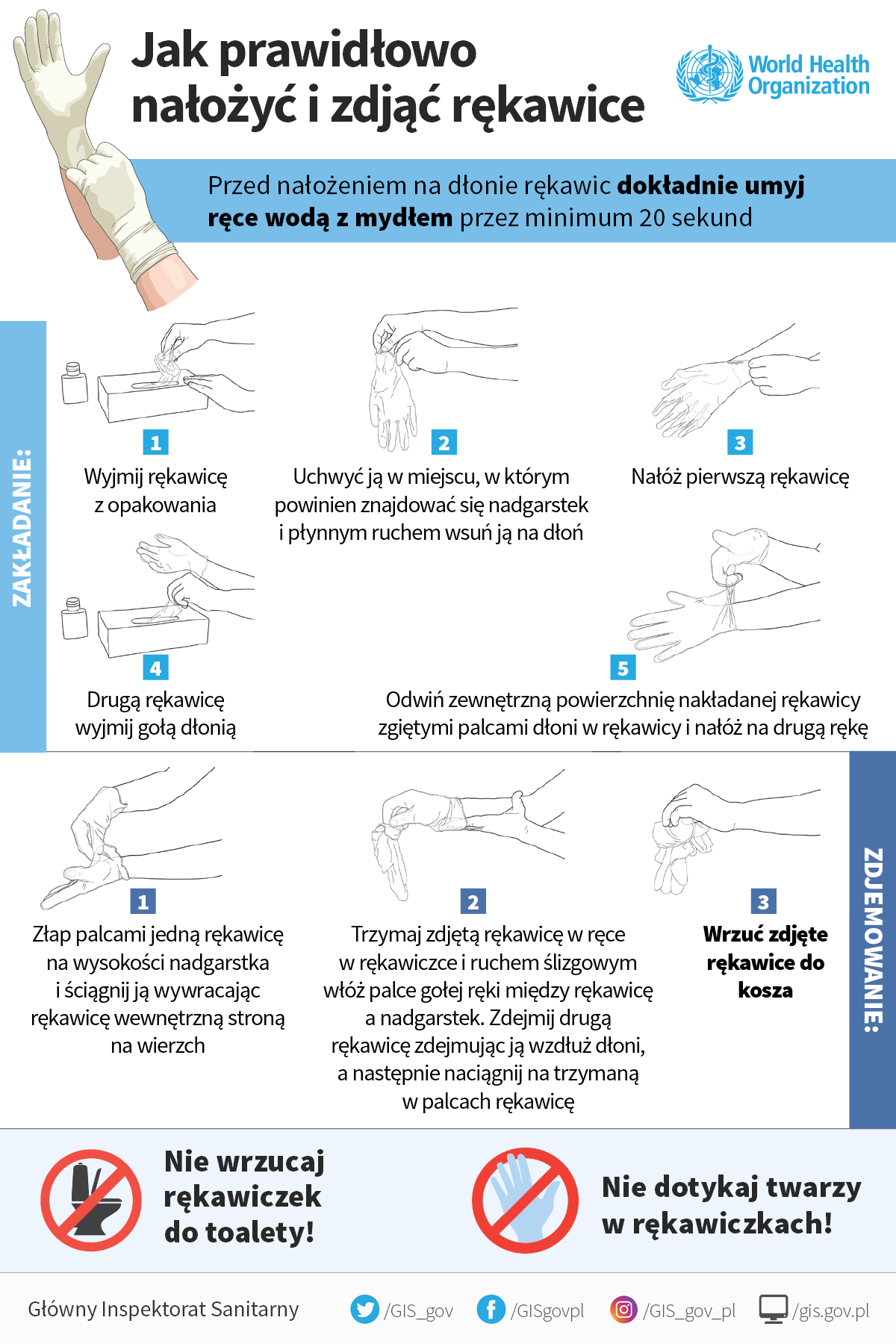 Kryteria pierwszeństwa TAKNIEOboje rodzice pracują – wykonują pracę na terenie jednostki organizacyjnej pracodawcy i nie mają możliwości pogodzenia pracy z opieką w domu*Przynajmniej jeden z pracujących rodziców wykonuje pracę: w systemie ochrony zdrowia realizując zadania związane z zapobieganiem, przeciwdziałaniem i zwalczaniem COVID-19w służbach mundurowych realizując zadania związane z zapobieganiem, przeciwdziałaniem i zwalczaniem COVID-19handlu i przedsiębiorstwach produkcyjnych realizujących zadania związane z zapobieganiem, przeciwdziałaniem i zwalczaniem COVID-19samotny rodzic wychowujący dziecko